ZBRAJANJE  DO  10 KOLIKO  JE  TOČKASTIH  BALONA? NAPIŠI.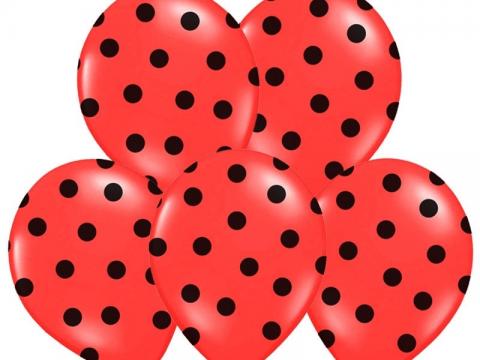                _________KOLIKO  JE  PLAVIH  BALONA?  NAPIŠI.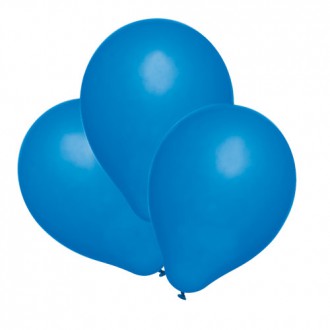               _________KOLIKO  JE  BALONA  ZAJEDNO?5  +  3  =  8ČITAMO : PET  VIŠE (PLUS)  TRI  JEDNAKO  JE  OSAM.ZBROJI.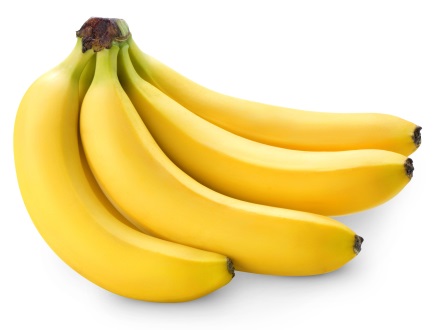 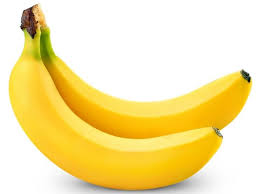                      _________________            +            ___________________        = ___________________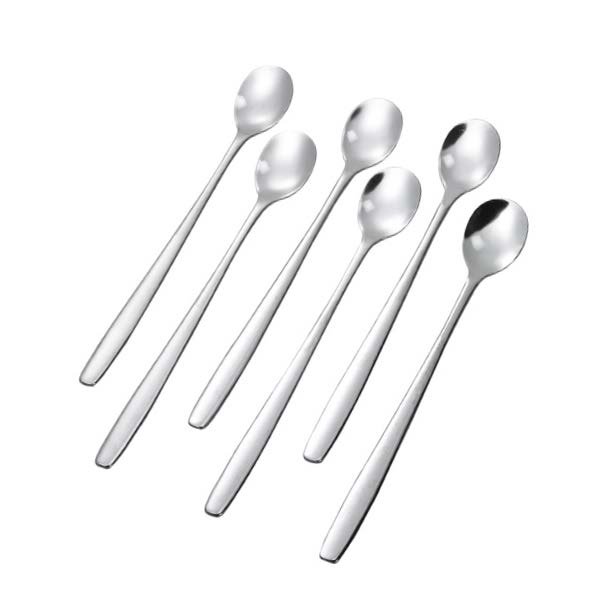 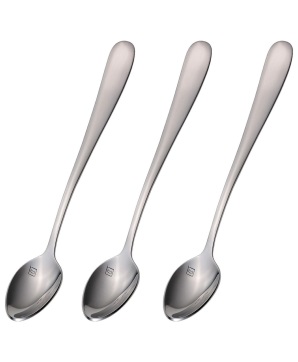             _____________      +        ________________  = ____________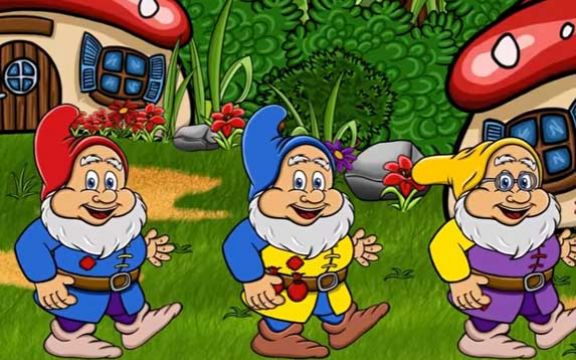 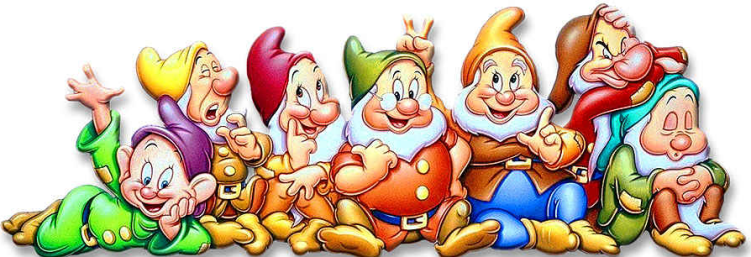           ______________        +        ______________  = _____________